	STRATEGIC PROCUREMENT UNIT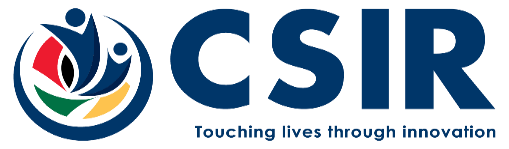 03 May 2022ERRATUMRFQ NO: 9357.1/06/05/2022Request for Quotation (RFQ)Construction and Installation of Galvanised Steel Mini Towers On the 22 April 2022, the Council for Scientific and Industrial Research (CSIR) invited suitably qualified and experienced service providers to submit quotations for the above-mentioned RFQ.  Please note the following changes in the advertised tender documents: The main RFQ document indicated that the closing date for the Request for Quotation (RFQ) is 06 May 2022 at 16:30. The new date for the closing date of the tender is 13 May 2022 at 16:30.The title of the RFQ should read as follows “Construction and Installation of Galvanised Steel Mini Towers” The additional specifications (Annexure C) are as follows:7 x Access LadderThe Mini Tower design should provide an Access Ladder for easy of climbing during installation and maintenance. The Access Ladder should begin at 3.5 meters from the ground level.7 x Equipment Cabinet (The Cabinet to be provided by CSIR))Installation of Equipment Cabinet on the Mini Tower platform located at the height of 2.5 meters from the ground level.Equipment Cabinet Dimensions: 425 x 630 x 455mm (L x W x D)Equipment Cabinet Weight: 23.30kg.7 x Power SupplyInstallation of the underground reticulated power supply cabling from the source at an adjacent building to be terminated in the equipment cabinet at the Mini Tower. The distance from the power source at an adjacent building to the Mini Tower is approximately 20 meters.7 x Earthing and Lightning ProtectionInstallation of adequate Earthing and Lighting protection System to the Mini Tower.7 x Security FencingConstruction of a Security Fence around the tower made of the Mini Tower:Fence Material: Spike palisade fencing of at least 1.5m height, and at least 1.0 meters spacing from the 4 edges of the base (ground level) of the Mini Tower structure.7 x Provide engineering report for tower construction. 7 x Installation of tower must be completed within 2 months and monitoring of at least 3 months post the construction.The CSIR appreciates your interest in responding to the Request for Proposal. The CSIR wishes to encourage you to submit a response to this tender, and to apologise for any inconvenience caused. Enquiries may be directed to tender@csir.co.za 